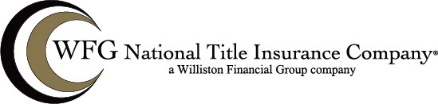 NEW YORK STATE ESTATE TAX AFFIDAVITTitle No.: ______________________Title Agent: ______________________Premises: ________________________State of    			    ss:County of ________I/We, __________________________________ being duly sworn, depose and say:I/We am/are the Executor(s)/Administator(s) for the Estate of _____________________ (If neither the Executor(s) nor Administrator(s), state relationship to decedent below) who died a resident of ___________________ County, on the ______ day of ___________________, in the year________.__________________________________________________I am fully familiar with the assets of which the decedent died seized, which comprise the gross estate as hereinafter defined, and said gross estate is less than $________________________ and therefore said estate is not subject to any New York State Estate Tax.  I/We make this statement knowing full well that the Title Agent, as policy issuing agent for WFG National Title relies on the accuracy thereof for the purpose of issuing its policy of title insurance free and clear of aforementioned mortgage.________________________________________________________Sworn to before me this_______ day of ____________, 20____________________________________